                                        Хагас жил, улирлын үйл ажиллагааны тайлан маягт 2Тайлагнах хугацаа: 2023 оны 1р улирал Нягтлан бодогч: С.Бүжинлхам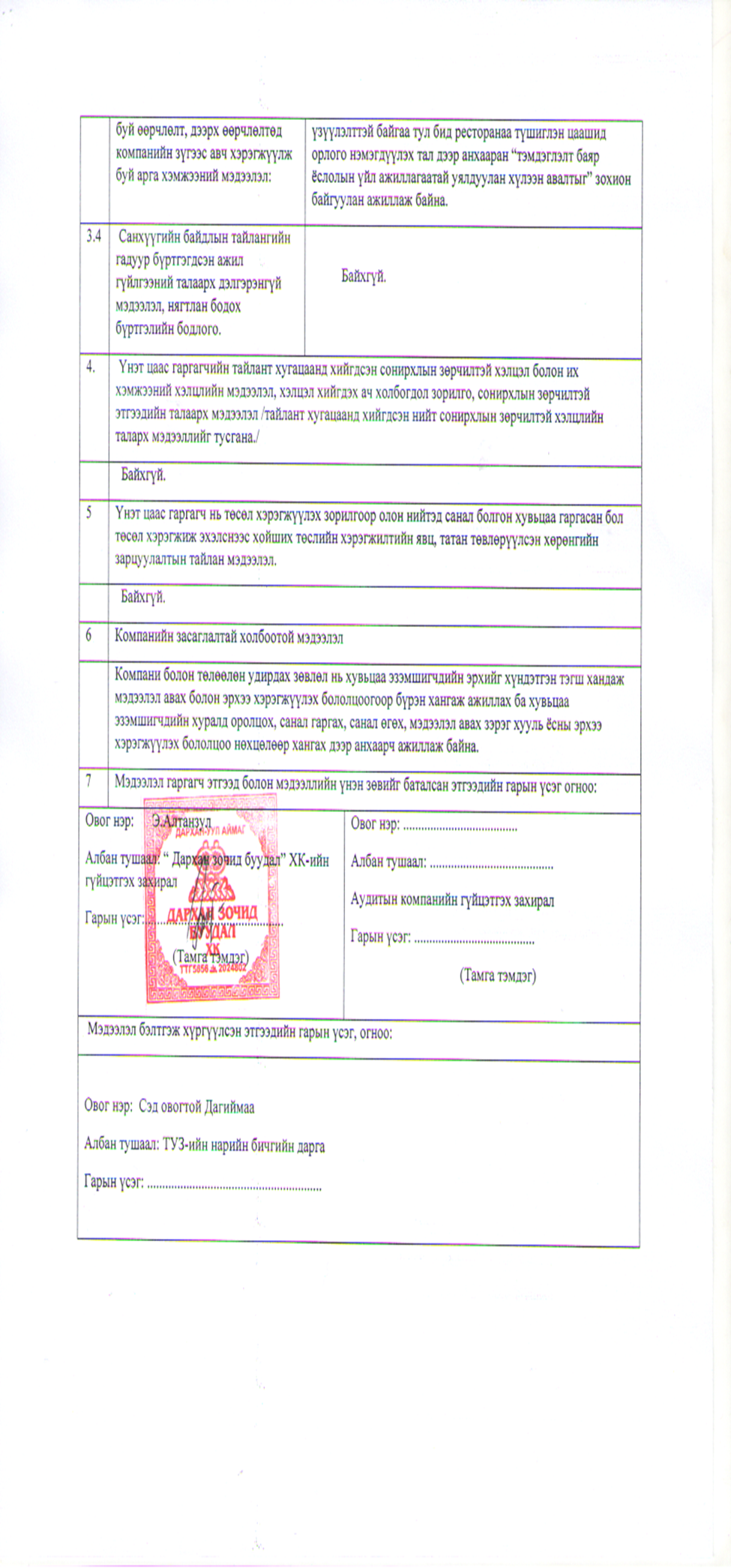 Тайлагнах хугацаа: Тайлагнах хугацаа: 2023 он 1р улирал2023 он 1р улиралҮнэт цаас гаргагчийн нэр,улсын бүртгэлийн гэрчилгээний дугаар , үнэт цаасны код, утасны дугаарҮнэт цаас гаргагчийн нэр,улсын бүртгэлийн гэрчилгээний дугаар , үнэт цаасны код, утасны дугаар“Дархан зочид буудал “ХКУБ № 1910010008РД: 2024802Утас:99054677“Дархан зочид буудал “ХКУБ № 1910010008РД: 2024802Утас:99054677Бүртгэлтэй арилжаа эрхлэх байгууллага Бүртгэлтэй арилжаа эрхлэх байгууллага “Дархан брокер” БДК“Дархан брокер” БДКБизнесийн үйл ажиллагааны салбарБизнесийн үйл ажиллагааны салбарЗочид буудал, рестораны чиглэлээрЗочид буудал, рестораны чиглэлээрҮнэт цаас гаргагчийн гаргасан нийт хувьцааны тоо ширхэгҮнэт цаас гаргагчийн гаргасан нийт хувьцааны тоо ширхэг  8,945 300  8,945 300Улирлын тайланг бэлтгэсэн мэргэжилтэн хянасан албан тушаалтны нэрУлирлын тайланг бэлтгэсэн мэргэжилтэн хянасан албан тушаалтны нэр “Дархан зочид буудал” ХК-ийн ТУЗ-ийн нарийн бичгийн      дарга  С.Дагиймаа “Дархан зочид буудал” ХК-ийн ТУЗ-ийн нарийн бичгийн      дарга  С.Дагиймаа ТУЗ нарийн бичгийн дарга С.Дагиймаа ТУЗ нарийн бичгийн дарга С.Дагиймаа ТУЗ нарийн бичгийн дарга С.Дагиймаа ТУЗ нарийн бичгийн дарга С.Дагиймаа  1.Хагас жилийн болон улирлын санхүүгийн тайлан хураангуй тайлангийн үзүүлэлтийг бөглөж санхүүгийн тайланг хавсаргана   Хагас жилийн болон улирлын санхүүгийн тайлан хураангуй тайлангийн үзүүлэлтийг бөглөж санхүүгийн тайланг хавсаргана   Хагас жилийн болон улирлын санхүүгийн тайлан хураангуй тайлангийн үзүүлэлтийг бөглөж санхүүгийн тайланг хавсаргана   Санхүүгийн байдлын үзүүлэлт      Санхүүгийн байдлын үзүүлэлт         2,005,809,537.93 Орлогын тайлан Орлогын тайлан     264,729,918.01 Өмчийн өөрчлөлтийн тайлан Өмчийн өөрчлөлтийн тайлан    998,607,539.87Мөнгө гүйлгээний тайланМөнгө гүйлгээний тайлан    14,448,962.54 2 Хагас жилийн болон улирлын санхүүгийн тайланг хэлэлцэж баталгаажуулсан ТУЗ дэргэдэх аудитын хорооны дүгнэлт Хагас жил болон улирлын тайланг ТУЗ-ийн дэргэдэх аудитын хорооноос тогтмол хяналт тавьж ТУЗ-ийн ээлжит хуралд сар бүр  танилцуулан хяналт тавьж ажиллаж байгаа болно.3Тайлант хугацаанд үнэт цаас гаргагчийн санхүүгийн үйл ажиллагаанд нөлөөлсөн гадаад дотоод хүчин зүйлс, санхүүгийн тайлангийн шинжилгээ, орлого,зарлага,ашгийн үзүүлэлтүүдийг тооцож дүгнэсэн удирдлагын тайлан дүгнэлт.                                                     Тайлант хугацаанд үнэт цаас гаргагчийн санхүүгийн үйл ажиллагаанд нөлөөлсөн гадаад дотоод хүчин зүйлс, санхүүгийн тайлангийн шинжилгээ, орлого,зарлага,ашгийн үзүүлэлтүүдийг тооцож дүгнэсэн удирдлагын тайлан дүгнэлт.                                                     3.1Үйл ажиллагааны үр дүн /санхүүгийн харьцааны үзүүлэлтүүд /  Борлуулалтын  орлого 1 р улиралд  нэмэгдсэн үзүүлэлттэй байна.3.2Хөрвөх чадвар болон санхүүгийн нөөц боломжийн үзүүлэлтДотоод нөөц бололцоондоо тулгуурлан түргэн хоол болон хүргэлтийн хоолоор үйлчилгээ үзүүлэх цаашидаа өөрийн нэрийн бууз, банш худалдаалах талаар төлөвлөн ажиллаж байна.